Об утверждении муниципальной программы«Энергосбережение и повышения энергетической эффективности в муниципальном образовании Николо-Александровский сельсовет на  2022-2024 годы»В соответствии со статьей 179 Бюджетного кодекса Российской Федерации,Федеральным законом от 06.10.2003 № 131-ФЗ «Об общих принципах организации местного самоуправления в Российской Федерации», Федеральным законом от 23.11.2009 № 261-ФЗ «Об энергосбережении и о повышении энергетической эффективности и о внесении изменений в отдельные законодательные акты Российской Федерации», постановлением Правительства Российской Федерации 11.02.2021 № 161 «Об утверждении требований к региональным и муниципальным программам в области энергосбережения и повышения энергетической эффективности и о признании утратившими силу некоторых актов Правительства Российской Федерации и отдельных положений некоторых актов Правительства Российской Федерации», постановлением главы администрации от 15.10.2014 г № 81 «Об утверждении Порядка принятия решений о разработке муниципальных программ, их формирования и реализации, проведения оценки эффективности их реализации, утверждении рабочей группы по разработке проектов муниципальных программ Николо-Александровского сельсовета»п о с т а н о в л я ю:1.Утвердить муниципальную программу «Энергосбережение и повышение энергетической эффективности в муниципальном образовании Николо-Александровкий сельсовет на  2022-2024 годы»  (прилагается).	 2. Признать утратившим силу постановление администрации Николо-Александровского сельсовета от 18.06.2020 № 47 «Об утверждении муниципальнойПрограммы Энергосбережение и повышение энергетической эффективности в муниципальном образовании на 2020-2023 годы».           3. Контроль за исполнением данного постановления оставляю за собой.           4. Настоящее Постановление вступает в силу с 01.01.2022.Глава Николо-Александровскогосельсовета                                                                                         Г.Т.Панарина                                                          Приложение                                                                                              к Постановлению администрации                                                                                                     Николо-Александровского сельсовета                                                                    от 19.12.2021 № 50Муниципальная программа «Энергосбережение и повышение энергетической эффективности в муниципальном образовании Николо-Александровкий сельсовет на 2022-2024 годы»с. Николо-АлександровкаСОДЕРЖАНИЕВведение. ВВЕДЕНИЕ Основаниями для разработки программы являются:- Федеральный закон от 23 ноября 2009 г. N 261-ФЗ "Об энергосбережении и о повышении энергетической  эффективности и о внесении изменений в отдельные законодательные акты Российской Федерации", Статья 25 Обеспечение энергосбережения и повышения энергетической эффективности организациями с участием государства или муниципального образования и организациями, осуществляющими регулируемые виды деятельности;- Постановление Правительства РФ от 31.12.2009 № 1225 «О требованиях к региональным и муниципальным программам в области энергосбережения и повышения энергетической эффективности»;- Приказ Минэкономразвития России от 17.02.2010 № 61 «Об утверждении примерного перечня мероприятий в области энергосбережения и повышения энергетической эффективности, который может быть использован в целях разработки региональных, муниципальных программ в области энергосбережения и повышения энергетической эффективности»;-Приказ Минэнерго России от 30.06.2014 № 399 «Об утверждении методики расчета значений целевых показателей в области энергосбережения и повышения энергетической эффективности, в том числе в сопоставимых условиях», -Постановление Правительства Российской Федерации От 11.02.2021 № 161 «Об утверждении требований к региональным муниципальным программам в области энергосбережения и повышения энергетической эффективности и о признании утратившими силу некоторых актов Правительства Российской Федерации и отдельных положений некоторых актов Правительства Российской Федерации».-Федеральный закон от 06.10.2003 №131 – ФЗ «об общих принципах организации местного самоуправления в Российской Федерации».-Постановление главы администрации от 15.10.2014 г № 81 «Об утверждении Порядка принятия решений о разработке муниципальных программ, их формирования и реализации, проведения оценки эффективности их реализации, утверждении рабочей группы по разработке проектов муниципальных программ Николо-Александровского сельсовета»Актуальность проблемы энергосбережения связана с тем, что она охватывает все сферы жизнедеятельности населения и отрасли экономики. Успешное решение проблемы требует единого концептуального подхода, научно-обоснованной и объективной оценки потребления энергетических ресурсов как на региональном, так и на муниципальном уровнях. Требуется инновационный выбор программно-целевых методов решения организационно-управленческих и хозяйственно-технологических задач, максимальная координация действий всех уровней власти, хозяйствующих субъектов, общественных объединений и организаций с целью оптимизации потребления ресурсов и повышения энергоэффективности.Паспорт Муниципальной программы2.Цель муниципальной программы.Целью Программы является:повышение заинтересованности в энергосбережении;снижение расходов бюджета муниципального образования Николо-Александровкий сельсовет на энергоснабжение муниципальных зданий, строений и сооружений за счет повышения эффективности и рационального использования всех энергетических ресурсов.Индикаторы достижения цели:снижение объема потребления энергетических ресурсов администрацией  Николо-Александровского сельсовета .3.Задача муниципальной программы. Для достижения указанной цели необходимо решить следующие задачи:обеспечение учета используемых энергоресурсов администрацией Николо-Александровского сельсовета и объектов, находящихся в муниципальной собственности Николо-Александровского сельсовета;снижение объема потребления энергоресурсов;снижение удельных показателей потребления электрической энергии;сокращение расходов на оплату энергоресурсов администрацией Николо-Александровского сельсовета;сокращение потерь тепловой, электрической энергии.4.Основные принципы муниципальной программы. Программа базируется на следующих основных принципах:регулирование, надзор и управление энергосбережением;обязательность учета энергетических ресурсов;экономическая целесообразность энергосбережения.5.Общая характеристика сферы реализации муниципальной программы.Муниципальное образование Николо-Александровский сельсовет располагается в западной части Октябрьского района Амурской области. На севере территория граничит с территорией Мухинского сельсовета, на востоке с территорией Максимовского сельсовета, на юге с территорией Борисоглебского сельсовета, на западе с Тамбовским районом. В состав Николо-Александровского сельсовета входят два населенных пункта: села Николо-Александровка и Покровка представляют собой линейную структуру расселения. Административным центром является с. Николо-Александровка, расположенное в 56км от центра Октябрьского района с. Екатеринославка и в 82км от областного центра города Благовещенска. Николо-Александровский сельсовет занимает площадь 253,7 кв. км, что составляет 7,5% от площади земель Октябрьского района. Население по данным Росстата по состоянию на 01.01.2017 год насчитывает 646 человек, что составляет 3,54% численности населения Октябрьского района.Рельеф местности равнинный, ландшафт территории представлен в основном полями и лугами. Климат умеренный и имеет средние показатели: температуры воздуха в январе – 26,9°С, в июле + 20,3°С, среднегодовая сумма осадков 655мм(апрель-октябрь 577мм); господствующие ветра зимой северо-западного направления, летом юго-восточного направления. На территории сельского поселения 5 бюджетных организации, 2 крестьянско - фермерских хозяйства, сельхозпредприятия 1, отделение почтовой связи 1, 2 индивидуальных предпринимателей, 1 подстанция, 2 котельные, 1 узел связи.Водоснабжение в селе Николо-Александровка осуществляется от муниципальных скважин в том числе: одной мелкотрубной и двух глубинных 1993 года ввода в эксплуатацию, село Покровка от двух муниципальных глубинных скважин 1989 года ввода в эксплуатацию. Также на территории населенных пунктов имеются 82 индивидуальные скважины находящиеся в ведении населения и 4 открытых водозабора. Централизованная система водообеспечения   на территории сельсовета развита слабо (объекты социальной инфраструктуры и частично жилой сектор). Сети водопровода составляют 2,255 км., эксплуатацию объектов и сетей осуществляет  ООО «Водоканал»Для сельсовета характерна довольно высокая степень обеспеченности населения ресурсами подземных вод. Хозяйственно-питьевое водоснабжение базируется на подземных водах.ТеплоснабжениеПроизводство и подача тепла объекты социальной инфраструктуры и жилой застройки (частично) населенных пунктов сельсовета Николо-Александровского сельсовета осуществляется от двух котельных, эксплуатируемых ООО «Варваровский коммунальщик-2», котельные оборудованные резервными источниками питания. Тепловые сети протяженностью 115,0 м., изношены 51% необходима замена 440м. ветхих сетей. Основной жилой фонд сел Николо-Александровка и Покровка обеспечивается теплом от локальных источников тепла-внутридомовых печей. Основными видами топлива для них является уголь.ЭлектроснабжениеЭлектроэнергией населенные пункты сельсовета Николо-Александровского сельсовета обеспечен на 100%, централизованное, осуществляется от Амурской энергосистемы, входящей в состав ОЭС Востока. В село Николо-Александровка электроэнергия подается по ВЛ-10 через подстанцию «Николо-Александровка» ПС35/10 кВ. Опоры ВЛ-10кВ, ВЛ-0,4кВ железобетонные. Село Покровка обеспечивается электроэнергией по ВЛ-10 через подстанцию «Максимовка» ПС35/10 кВ. Опоры ВЛ-10кВ, ВЛ-0,4кВ железобетонные. Проблемной зоной существующей системы электроснабжения населенные пункты сельсовета Николо-Александровского сельсовета является инженерное оборудование 10/0,4- устаревшее, не отвечающее современным требованиям. Топливоснабжение и газоснабжениеНаселенные пункты сельсовета Николо-Александровского сельсовета природным газом не газифицированы. Снабжение газом потребителей осуществляет Райчихинский газовый участок в небольшом объеме в баллонах 1 раз в месяц.Основным видом топлива, как для котельной, так и для локальных источников тепла-внутридомовых печей является уголь. Для котельных уголь доставляется. Население обеспечивает себя топливом за свой счет своими или наемным транспортом.СвязьУслуги фиксированной телефонной связи предоставляются ОАО «Ростелеком», данным вида связи обеспечены все желающие. Благодаря операторам сотовой связи «Билайн», «Мегафон», «МТС» населенные пункты  Николо-Александровского сельсовета обеспечены в полном объёме. Охват населения телевизионным и радиовещанием составляет 100%.Имеется «Интернет».В селе Николо-Александровка имеется отделение связи «Почта России», отделение связи предоставляет традиционные виды услуг.6.Анализ текущего состояния энергосбережения и повышения энергетической эффективности.        В настоящее время затраты на энергетические ресурсы составляют существенную часть расходов. В условиях увеличения тарифов и цен на энергоносители их расточительное и неэффективное использование недопустимо.          Создание условий для повышения эффективности использования энергетических ресурсов становится одним из приоритетных направлений работы  администрации  Николо-Александровского сельсовета.Общие сведения о потреблении энергетических ресурсов по административным зданиямОбщие сведения об уплате энергетических ресурсов по административным зданиямОбщая площадь зданий  3560 кв. метр Основными проблемами, приводящими к нерациональному использованию энергетических ресурсов в администрации  Николо-Александровского сельсовета являются:высокий износ зданий, строений, сооружений;использование оборудования и материалов низкого класса энергетической эффективности. Программа энергосбережения администрации Николо-Александровского сельсовета обеспечивает перевод на минимальные затраты на энергетические ресурсы.Программа предусматривает:систему отслеживания потребления энергоресурсов и совершенствования энергетического баланса;организацию учета и контроля по рациональному использованию энергоресурсов;организацию энергетических обследований для выявления нерационального использования энергоресурсов;разработку и реализацию энергосберегающих мероприятий.7.Механизм реализации муниципальной программы Механизм реализации Программы включает:выполнение программных мероприятий (Приложение 2) за счет предусмотренных источников финансирования;ежегодную подготовку отчета о реализации Программы и обсуждение достигнутых результатов;ежегодную корректировку Программы с учетом результатов выполнения.Программы за предыдущий период.В случае необходимости перечень мероприятий Программы корректируется. Контроль за ходом реализации Программы осуществляет Глава администрации Николо-Александровского сельсовета.В ходе реализации Программы осуществляется текущий контроль, ежегодный контроль. По итогам ежегодного контроля осуществляется оценка результатов реализации Программы.8.Перечень мероприятий муниципальной программыПеречень мероприятий Программы изложен в приложении № 2.9.Целевые показатели (индикаторы) достижения целей и решения задач муниципальной программы Целевыми индикаторами и показателями Программы являются:сокращение расходов бюджета на обеспечение энергетическими ресурсами администрации Николо-Александровского сельсовета;повышение эффективности использования энергетических ресурсов.В Программе предусмотрена система целевых индикаторов и показателей, отражающих целевую результативность ее мероприятий.Целевые показатели Программы определены в соответствии с Методикой расчета значений целевых показателей в области энергосбережения и повышения энергетической эффективности, в том числе в сопоставимых условиях, утвержденной приказом Минэнерго России от 30 июня 2014 года № 399 «Об утверждении методики расчета значений целевых показателей в области энергосбережения и повышения энергетической эффективности, в том числе в сопоставимых условиях», и приведены в приложении № 3 к Программе.10.Ожидаемые результатыПо итогам реализации Программы прогнозируется достижение следующих основных результатов: обеспечения надежной и бесперебойной работы системы энергоснабжения организации; оснащения приборами учета расхода энергетических ресурсов; использование оборудования и материалов высокого класса энергетической эффективности.Реализация Программы также обеспечит высвобождение дополнительных финансовых средств для реализации мероприятий по энергосбережению и повышению энергетической эффективности за счет полученной экономии в результате снижения затрат на оплату энергетических ресурсов. В 2022 – 2024 гг. общий объем финансирования Программы за счет источников финансирования составит 39 000 рублей. 11.Оценка результатов реализации муниципальной программы Оценка результатов реализации Программы осуществляется путем сравнения прогнозных целевых показателей с фактическими показателями, достигнутыми на соответствующем этапе ее реализации. Сравнение показателей осуществляется ежегодно.По итогам сравнения показателей проводится анализ с выявлением причин неполного либо несвоевременного достижения прогнозных целевых показателей Программы. На основании данного анализа администрация Николо-Александровского сельсовета разрабатывает предложения по совершенствованию мер, направленных на повышение энергетической эффективности.На основании оценки результатов реализации Программы Главой сельского Николо-Александровского сельсовета принимается одно из следующих решений:а) о внесении изменений и дополнений в Программу;б) о продолжении реализации Программы в утвержденной редакции.Приложение №1к муниципальной Программе «Энергосбережение и повышение энергетической эффективности администрации Николо-Александровского сельсовета на 2022-2024годы годы»Ресурсное обеспечение Муниципальной программы «Энергосбережение и повышение энергетической эффективности администрации Николо-Александровского сельсовета на 2022-2024годы»*Объем финансирования  подлежит ежегодному уточнению.Приложение № 2к муниципальной Программе «Энергосбережение и повышение энергетической эффективности администрации Николо-Александровского сельсовета на 2022-2024годы годы»План мероприятийпо реализации Муниципальной программы «Энергосбережение и повышение энергетической эффективности администрации Николо-Александровского сельсовета на 2022-2024годы»Приложение № 3к муниципальной Программе «Энергосбережение и повышение энергетической эффективности администрации Николо-Александровского сельсовета на 2022-2024годы годы»Целевые показатели муниципальной  программы«Энергосбережение и повышение энергетической эффективности администрации Николо-Александровского сельсовета на 2022-2024  годы»Приложение № 4к муниципальной Программе «Энергосбережение и повышение энергетической эффективности администрации Николо-Александровского сельсовета на 2022-2024годы ОТЧЕТО ДОСТИЖЕНИИ ЗНАЧЕНИЙ ЦЕЛЕВЫХ ПОКАЗАТЕЛЕЙ ПРОГРАММЫ ЭНЕРГОСБЕРЕЖЕНИЯ
И ПОВЫШЕНИЯ ЭНЕРГЕТИЧЕСКОЙ ЭФФЕКТИВНОСТИна ______________20____ г.Наименование организации Глава Николо-Александровского сельсовета			___________________________			___________________________________							(должность)					(расшифровка подписи)
Главный бухгалтер 				___________________________			___________________________________							(должность)					(расшифровка подписи)
Приложение № 5к муниципальной Программе «Энергосбережение и повышение энергетической эффективности администрации Николо-Александровского сельсовета на 2022-2024годы ОТЧЕТО  РЕАЛИЗАЦИИ МЕРОПРИЯТИЙ ПРОГРАММЫ ЭНЕРГОСБЕРЕЖЕНИЯ И ПОВЫШЕНИЯ ЭНЕРГЕТИЧЕСКОЙ ЭФФЕКТИВНОСТИ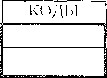 на 1 января 20___ г .Наименование организации __________________________________________________________________________________________________________________________________________________СПРАВОЧНО:Всего с начала года реализации программы Глава Николо-Александровского сельсовета			___________________________			___________________________________							(должность)					(расшифровка подписи)
Главный бухгалтер 				___________________________			___________________________________							(должность)					(расшифровка подписи)
РОССИЙСКАЯ ФЕДЕРАЦИЯАДМИНИСТРАЦИЯ НИКОЛО-АЛЕКСАНДРОВСКОГО СЕЛЬСОВЕТАОКТЯБРЬСКОГО РАЙОНА АМУРСКОЙ ОБЛАСТИПОСТАНОВЛЕНИЕРОССИЙСКАЯ ФЕДЕРАЦИЯАДМИНИСТРАЦИЯ НИКОЛО-АЛЕКСАНДРОВСКОГО СЕЛЬСОВЕТАОКТЯБРЬСКОГО РАЙОНА АМУРСКОЙ ОБЛАСТИПОСТАНОВЛЕНИЕРОССИЙСКАЯ ФЕДЕРАЦИЯАДМИНИСТРАЦИЯ НИКОЛО-АЛЕКСАНДРОВСКОГО СЕЛЬСОВЕТАОКТЯБРЬСКОГО РАЙОНА АМУРСКОЙ ОБЛАСТИПОСТАНОВЛЕНИЕРОССИЙСКАЯ ФЕДЕРАЦИЯАДМИНИСТРАЦИЯ НИКОЛО-АЛЕКСАНДРОВСКОГО СЕЛЬСОВЕТАОКТЯБРЬСКОГО РАЙОНА АМУРСКОЙ ОБЛАСТИПОСТАНОВЛЕНИЕРОССИЙСКАЯ ФЕДЕРАЦИЯАДМИНИСТРАЦИЯ НИКОЛО-АЛЕКСАНДРОВСКОГО СЕЛЬСОВЕТАОКТЯБРЬСКОГО РАЙОНА АМУРСКОЙ ОБЛАСТИПОСТАНОВЛЕНИЕ19.12.2021                                                                          № 50с. Николо-Александровкас. Николо-Александровкас. Николо-Александровкас. Николо-Александровкас. Николо-Александровка1Паспорт Муниципальной программы2Цель Муниципальной программы3Задача муниципальной программы 4Основные принципы муниципальной программы5Общая характеристика сферы реализации муниципальной программы6Анализ текущего состояния энергосбережения и повышения энергетической эффективности7Механизм реализации муниципальной программы 8Перечень мероприятий муниципальной программы9Целевые показатели (индикаторы) достижения целей и решения задач муниципальной программы10Ожидаемые результаты11Оценка результатов реализации муниципальной программыПриложение 1Приложение 2Приложение 3Наименование программы Энергосбережение и повышения энергетической эффективности в муниципальном образовании Николо-Александровкий сельсовет на  2022-2024 годы (далее – Программа)Дата утверждения19.12.2021Координатор программы Администрация Николо-Александровского сельсоветаУчастникиМуниципальной программыАдминистрация Николо-Александровского сельсоветаЦель программы-повышение заинтересованности в энергосбережении;-снижение расходов бюджета администрации Николо-Александровского сельсовета на энергоснабжение муниципальных зданий, строений и сооружений за счет повышения эффективности и рационального использования всех энергетических ресурсов.Задачи программы - обеспечение учета используемых энергоресурсов администрации Николо-Александровского сельсовета и объектов, находящихся в муниципальной собственности администрации Николо-Александровского сельсовета;- снижение объема потребления энергоресурсов администрации Николо-Александровского сельсовета и объектов, находящихся в муниципальной собственности администрации Николо-Александровского сельсовета;- снижение удельных показателей потребления электрической энергии;- сокращение расходов на оплату энергоресурсов администрации Николо-Александровского сельсовета;- сокращение потерь тепловой, электрической энергии.Мероприятия по энергосбережению, имеющие системный характер. Целевые индикаторы и  показатели муниципальной программы- доля объема электрической энергии, расчеты за которую осуществляются с использованием приборов учета, в общем объеме электрической энергии, потребляемой (используемой) администрацией Николо-Александровского сельсовета;- удельный расход электрической энергии на снабжение органов местного самоуправления (в расчете на  общей площади) администрации Николо-Александровского сельсовета.Срок реализации программы2022 - 2024 годыОбъемы и источники финансирования ПрограммыИсточники финансирования:- средства местного бюджета.Бюджетные ассигнования, предусмотренные в плановом периоде 2022-2024 года, будут уточнены при формировании проектов бюджета поселения с учетом изменения ассигнований из областного бюджета и районного бюджета.Ожидаемые конечные результаты реализации подпрограммыОбеспечение: снижения объемов потребления энергетических ресурсов; снижение нагрузки по оплате энергоносителей на местный бюджет; снижение удельных показателей энергопотребления.Контроль завыполнением ПрограммыАдминистрация Николо-Александровского сельсовета№
п/п     Наименования      
      показателей      Единица 
измеренияГодГодГодГод№
п/п     Наименования      
      показателей      Единица 
измерения2019г. 2020г. 2021 г. 1            2               3     4 5   6 1Тепловая энергияГкал8038038032Электрическая энергиякВт.Ч100001400012000№
п/п     Наименования      
      показателей      Единица 
измеренияГодГодГод№
п/п     Наименования      
      показателей      Единица 
измерения2019г. 2020г. 2021 г. 1            2               3     4   5   6  1Тепловая энергияРублей3394000,673394000,673348000,002Электрическая энергияРублей101000,66000,0064000,00Всего, тыс.руб. *Источник финансирования - местный бюджет2022 год1,00Собственные доходы2023 год5,00Собственные доходы2024 год105,00Собственные доходыОбщий объём  финансирования  111,00Собственные доходы№ п/пНаименование мероприятия ИсполнителиИсточник финансированияОбъёмы финансовых средств (руб.)Сроки исполнения1234561Выполнение мероприятий, намеченных при составлении энергетического паспортаАдминистрация Николо-Александровского сельсоветане требует дополнительных финансовых затрат 2022-20242Проведение разъяснительной работы среди работников на тему важности экономии энергии и энергоресурсовАдминистрация Николо-Александровского сельсоветане требует дополнительных финансовых затрат 20223Принятие муниципальных нормативных правовых актов в сфере энергосбереженияАдминистрация Николо-Александровского сельсоветане требует дополнительных финансовых затрат2022-20244Модернизация систем освещения администрации Николо-Александровского сельсовета (использование энергосберегающих ламп)Администрация Николо-Александровского сельсоветаместный бюджет500020235Утепление окон, входных дверей в административных зданиях Администрация Николо-Александровского сельсоветаместный бюджет100020226Размещение на официальном сайте  Администрации Николо-Александровского сельсовета информации о требованиях законодательства об энергосбережении и о повышении энергетической эффективности, другой информации по энергосбережению Администрация Николо-Александровского сельсоветане требует дополнительных финансовых затрат2022-20247Установка современных приборов учета электрической энергии, поверка, замена вышедших из строя приборов Администрация Николо-Александровского сельсоветаместный бюджет2500020249Проведение ежегодного мониторинга фактических показателей эффективности мероприятий по энергосбережению 2022-2024годахАдминистрация Николо-Александровского сельсоветане требует дополнительных финансовых затрат2022-202411Утепление фасадов зданий администрацииАдминистрация Николо-Александровского сельсоветаместный бюджет50000202412Проведение ремонтных работ отопления в объектах, находящихся в муниципальной собственности администрации Николо-Александровского сельсоветаАдминистрация Николо-Александровского сельсоветаместный бюджет300002024                                                                                                                               Итого:                                                                                                                               Итого:                                                                                                                               Итого:                                                                                                                               Итого:111000№ п/пНаименование показателяЕдиница измеренияФактически достигнутые и планируемые показателиФактически достигнутые и планируемые показателиФактически достигнутые и планируемые показатели№ п/пНаименование показателяЕдиница измерения2022202320241234561.Удельный расход электрической энергии на снабжение органов местного самоуправления (в расчете на 1 кв. метр общей площади) кВтч/кв. м0,0300,0290,282.Доля объема электрической энергии, расчеты за которую осуществляются с использованием приборов учета, в общем объеме потребляемой (используемой) электрической энергии%100100100КОДЫ№ п/ пНаименование показателя программыЕдиницаизмеренияЗначения целевых показателей  программыЗначения целевых показателей  программыЗначения целевых показателей  программы№ п/ пНаименование показателя программыЕдиницаизмеренияпланфактотклонение123456Снижение общего
потребления тепловой энергииГкалСнижение общего
потребления электрической
энергиикВт.ч№п/пНаименование
мер о пр иятия пр о гр амм ыФинансовое обеспечение реализации мероприятийФинансовое обеспечение реализации мероприятийФинансовое обеспечение реализации мероприятийФинансовое обеспечение реализации мероприятийЭкономия топливно-энергетических ресурсовЭкономия топливно-энергетических ресурсовЭкономия топливно-энергетических ресурсовЭкономия топливно-энергетических ресурсовЭкономия топливно-энергетических ресурсовЭкономия топливно-энергетических ресурсовЭкономия топливно-энергетических ресурсов№п/пНаименование
мер о пр иятия пр о гр амм ыФинансовое обеспечение реализации мероприятийФинансовое обеспечение реализации мероприятийФинансовое обеспечение реализации мероприятийФинансовое обеспечение реализации мероприятийв натуральном выражениив натуральном выражениив натуральном выражениив натуральном выражениив стоимостном выражении, тыс. руб.в стоимостном выражении, тыс. руб.в стоимостном выражении, тыс. руб.№п/пНаименование
мер о пр иятия пр о гр амм ыФинансовое обеспечение реализации мероприятийФинансовое обеспечение реализации мероприятийФинансовое обеспечение реализации мероприятийФинансовое обеспечение реализации мероприятийв натуральном выражениив натуральном выражениив натуральном выражениив натуральном выражениипланфактотклонение№п/пНаименование
мер о пр иятия пр о гр амм ыисточникобъем, тыс. руб.объем, тыс. руб.объем, тыс. руб.количествоколичествоколичествоед. изм.планфактотклонение№п/пНаименование
мер о пр иятия пр о гр амм ыисточникпланфактотклонениепланфактотклонениеед. изм.планфактотклонение12345678910111213Итого по мероприятиямXXИтого по мероприятиям
Всего по мероприятиямИтого по мероприятиям
Всего по мероприятиямXXИтого по мероприятиям
Всего по мероприятиямИтого по мероприятиям
Всего по мероприятиямXXXXX